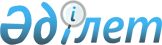 2020-2022 жылдарға арналған Аққайың ауданының Полтавка ауылдық округінің бюджетін бекіту туралыСолтүстік Қазақстан облысы Аққайың ауданы мәслихатының 2020 жылғы 8 қаңтардағы № 35-17 шешімі. Солтүстік Қазақстан облысының Әділет департаментінде 2020 жылғы 9 қаңтарда № 5823 болып тіркелді.
      Ескерту. 01.01.2020 бастап қолданысқа енгізіледі - осы шешімінің 7-тармағымен.
      Қазақстан Республикасының 2008 жылғы 4 желтоқсандағы Бюджет кодексінің 9-1, 75-баптарына, Қазақстан Республикасының 2001 жылғы 23 қаңтардағы "Қазақстан Республикасындағы жергілікті мемлекеттік басқару және өзін-өзі басқару туралы" Заңының 6-бабына сәйкес Солтүстік Қазақстан облысы Аққайың ауданының мәслихаты ШЕШІМ ҚАБЫЛДАДЫ:
      1. 2020-2022 жылдарға арналған Аққайың ауданының Полтавка ауылдық округініңбюджеті осы шешімге тиісінше 1, 2 және 3-қосымшаларға сәйкес, оның ішінде 2020 жылға мынадай көлемдерде бекітілсін:
      1) кірістер – 33744,5 мың теңге:
      салықтық түсімдер – 1492 мың теңге;
      салықтық емес түсiмдер – 620,5 мың теңге;
      негізгі капиталды сатудан түсетін түсімдер - 0 мың теңге;
      трансферттер түсімі - 31632 мың теңге;
      2) шығындар -33744,5 мың теңге;
      3) таза бюджеттік кредиттеу - 0 мың теңге:
      бюджеттік кредиттер - 0 мың теңге;
      бюджеттік кредиттерді өтеу - 0 мың теңге;
      4) қаржы активтерімен операциялар бойынша сальдо - 0 мың теңге:
      қаржы активтерін сатып алу - 0 мың теңге;
      мемлекеттің қаржы активтерін сатудан түсетін түсімдер - 0 мың теңге;
      5) бюджет тапшылығы (профициті) - 0 мың теңге;
      6) бюджет тапшылығын қаржыландыру (профицитін пайдалану) - 0 мың теңге:
      қарыздар түсімі - 0 мың теңге;
      қарыздарды өтеу - 0 мың теңге;
      бюджет қаражатының пайдаланылатын қалдықтары - 0 мың теңге. 
      Ескерту. 1-тармақ жаңа редакцияда - Солтүстік Қазақстан облысы Аққайың ауданы мəслихатының 01.07.2020 № 39-14 (01.01.2020 бастап қолданысқа енгізіледі) шешімімен; жаңа редакцияда - Солтүстік Қазақстан облысы Аққайың ауданы мәслихатының 29.10.2020 № 42-24 (01.01.2020 бастап қолданысқа енгізіледі) шешімдерімен.


      2. 2020 жылға арналған ауылдық округ бюджетінің кірістері Қазақстан Республикасы Бюджет кодексіне сәйкес мына салықтық түсімдер есебінен қалыптастырылатыны белгіленсін:
      1) аудандық маңызы бар қаланың, ауылдың, кенттің аумағында мемлекеттік кіріс органдарында тіркеу есебіне қою кезінде мәлімделген:
      дара кәсіпкер, жекеше нотариус, жеке сот орындаушысы, адвокат, кәсіпқой медиатор үшін – тұрған жері;
      қалған жеке тұлғалар үшін – тұрғылықты жері орналасқан жеке тұлғалар дербес салық салуға жататын кірістер бойынша жеке табыс салығы;
      2) аудандық маңызы бар қаланың, ауылдың, кенттің, ауылдық округтің аумағындағы осы салықты салу объектілері бойынша жеке тұлғалардың мүлкіне салынатын салық;
      3) аудандық маңызы бар қаланың, ауылдың, кенттің аумағындағы жер учаскелері бойынша жеке және заңды тұлғалардан алынатын, елдi мекендер жерлерiне салынатын жер салығы;
      4) мыналардан:
      тұрғылықты жері аудандық маңызы бар қаланың, ауылдың, кенттің аумағындағы жеке тұлғалардан;
      өздерінің құрылтай құжаттарында көрсетілетін тұрған жері аудандық маңызы бар қаланың, ауылдың, кенттің аумағында орналасқан заңды тұлғалардан алынатын көлік құралдары салығы;
      5) сыртқы (көрнекі) жарнаманы:
      аудандық маңызы бар қаладағы, ауылдағы, кенттегі үй-жайлардың шегінен тыс ашық кеңістікте;
      аудандық маңызы бар қаланың, ауылдың, кенттің, ауылдық округтің аумақтары арқылы өтетін жалпыға ортақ пайдаланылатын автомобиль жолдарының бөлiнген белдеуiнде;
      елді мекендерден тыс жердегі үй-жайлардың шегінен тыс ашық кеңістікте және жалпыға ортақ пайдаланылатын автомобиль жолдарының бөлiнген белдеуiнен тыс жерде орналастырғаны үшін төлемақы.
      3. Ауылдық округ бюджетінің кірістері мына салықтық емес түсімдер есебінен қалыптастырылатыны белгіленсін:
      1) аудандық маңызы бар қалалардың, ауылдардың, кенттердің, ауылдық округтердің әкімдері әкімшілік құқық бұзушылықтар үшін салатын айыппұлдар;
      2) жеке және заңды тұлғалардың ерікті түрдегі алымдары;
      3) аудандық маңызы бар қаланың, ауылдың, кенттің, ауылдық округтің коммуналдық меншігінен (жергілікті өзін-өзі басқарудың коммуналдық меншігінен) түсетін кірістер:
      аудандық маңызы бар қала, ауыл, кент, ауылдық округ әкімі аппаратының шешімімен құрылған коммуналдық мемлекеттік кәсіпорындардың таза кірісі бөлігінің түсімдері;
      аудандық маңызы бар қаланың, ауылдың, кенттің, ауылдық округтің коммуналдық меншігіндегі (жергілікті өзін-өзі басқарудың коммуналдық меншігіндегі) заңды тұлғаларға қатысу үлестеріне кірістер;
      аудандық маңызы бар қаланың, ауылдың, кенттің, ауылдық округтің коммуналдық меншігінің (жергілікті өзін-өзі басқарудың коммуналдық меншігінің) мүлкін жалға беруден түсетін кірістер;
      аудандық маңызы бар қаланың, ауылдың, кенттің, ауылдық округтің коммуналдық меншігінен (жергілікті өзін-өзі басқарудың коммуналдық меншігінен) түсетін басқа да кірістер;
      4) аудандық маңызы бар қала, ауыл, кент, ауылдық округ бюджеттеріне түсетін басқа да салықтық емес түсімдер.
      4. Ауылдық округ бюджетінен қаржыландырылатын мемлекеттік мекемелерге бекітіп берілген мемлекеттік мүлікті сатудан түсетін ақша негізгі капиталды сатудан ауылдық округ бюджетіне түсетін түсімдер болып белгіленсін.
      5. Аудан бюджетінен ауылдық округ бюджетіне табысталған бюджеттік субвенция сомасы 26701 мың теңге белгіленсін.
      6. 2020 жылға арналған ауылдық округінің бюджетіне аудандық бюджеттен берілетін ағымдағы нысаналы трансферттер 934 мың теңге сомасында қарастырылсын.
      7. Осы шешім 2020 жылғы 1 қаңтардан бастап қолданысқа енгізіледі. 2020 жылға арналған Аққайың ауданының Полтавка ауылдық округінің бюджеті 
      Ескерту. 1-қосымша жаңа редакцияда - Солтүстік Қазақстан облысы Аққайың ауданы мəслихатының 01.07.2020 № 39-14 (01.01.2020 бастап қолданысқа енгізіледі) шешімімен; жаңа редакцияда - Солтүстік Қазақстан облысы Аққайың ауданы мәслихатының 29.10.2020 № 42-24 (01.01.2020 бастап қолданысқа енгізіледі) шешімдерімен. 2021 жылға арналған Аққайың ауданының Полтавка ауылдық округінің бюджеті 2022 жылға арналған Аққайың ауданының Полтавка ауылдық округінің бюджеті
					© 2012. Қазақстан Республикасы Әділет министрлігінің «Қазақстан Республикасының Заңнама және құқықтық ақпарат институты» ШЖҚ РМК
				
      Солтүстік Қазақстан облысы 
Аққайың ауданы 
мәслихатының 
XXXV сессиясының торағасы 

В.Заика

      Солтүстік Қазақстан облысы 
Аққайың ауданы 
мәслихатының хатшысы 

С.Муканов
Солтүстік Қазақстан облысы
Аққайың ауданы мәслихатының
2020 жылғы 8 қаңтары
№ 35-17 шешіміне
1-қосымша
Санаты
Сыныбы
Кіші сыныбы
Атауы
Сомасы, мың теңге
1) Кірістер
33744,5
1
Салықтық түсімдер
1492
04
Жекеменшік салықтар
1492
1
Мүлік салығы
23
3
Жер салығы
91
4
Көлік салығы
1378
2
Салықтық емес түсiмдер
620,5
01
Мемлекеттік меншіктен түсетін кірістер
141
5
Мемлекет меншігіндегі мүлікті жалға беруден түсетін кірістер
141
06
Басқа да салықтық емес түсімдер
479,5
1
Басқа да салықтық емес түсімдер
479,5
3
Негізгі капиталды сатудан түсетін түсімдер
0
4
Трансферттердің түсімдері
31632
02
Мемлекеттiк басқарудың жоғары тұрған органдарынан түсетiн трансферттер
31632
3
Аудандардың (облыстық маңызы бар қаланың) бюджетінен трансферттер
31632
Функцио-налдық топ
Бюд-жеттік бағдар-ламаның әкімшісі
Бағдар-лама
Атауы
Сомасы, мың теңге
2) Шығындар
33744,5
01
Жалпы сипаттағы мемлекеттік қызметтер
15563
124
Аудандық маңызы бар қала, ауыл, кент, ауылдық округ әкімінің аппараты
15563
001
Аудандық маңызы бар қала, ауыл, кент, ауылдық округ әкімінің қызметін қамтамасыз ету жөніндегі қызметтер
15563
07
Тұрғын-үй коммуналдық шаруашылық
575
124
Аудандық маңызы бар қала, ауыл, кент, ауылдық округ әкімінің аппараты
575
009
Елді мекендердің санитариясын қамтамасыз ету
200
011
Елді мекендерді абаттандыру мен көгалдандыру
375
08
Мәдениет, спорт, туризм және ақпараттық кеңістiк
17256,5
124
Аудандық маңызы бар қала, ауыл, кент, ауылдық округ әкімінің аппараты
17256,5
006
Жергілікті деңгейде мәдени-демалыс жұмысын қолдау
17256,5
12
Көлiк және коммуникация
350
124
Аудандық маңызы бар қала, ауыл, кент, ауылдық округ әкімінің аппараты
350
013
Аудандық маңызы бар қалаларда, ауылдарда, кенттерде, ауылдық округтерде автомобиль жолдарының жұмыс істеуін қамтамасыз ету
350
3) Таза бюджеттік кредиттеу
0
 Бюджеттік кредиттер
0
 Бюджеттік кредиттерді өтеу
0
4) Қаржы активтерімен операциялар бойынша сальдо
0
Қаржы активтерін сатып алу
0
Мемлекеттік қаржы активтерін сатудан түсетін түсімдер
0
5) Бюджет тапшылығы (профициті)
0
6) Бюджет тапшылығын қаржыландыру (профицитін пайдалану)
0
Қарыздар түсімі
0
Қарыздарды өтеу
0
Санаты
Сыныбы
Кіші сыныбы
Атауы
Сомасы, мың теңге
8
Бюджет қаражатының пайдаланылатын қалдықтары
0
01
Бюджет қаражаты қалдықтары
0
1
Бюджет қаражатының бос қалдықтары
0Солтүстік Қазақстан облысы 
Аққайың ауданы мәслихатының 
2020 жылғы 8 қаңтардағы 
№ 35-17 шешіміне 2- қосымша
Санаты
Сыныбы
Кіші сыныбы
Атауы
Сомасы, мың теңге
1) Кірістер
29 324
1
Салық түсімдері
3 090
04
Жекеменшік салықтар
3 090
1
Мүлік салығы
59
3
Жер салығы
309
4
Көлік салығы
2 722
2
Салықтық емес түсімдер
0
3
Негізгі капиталды сатудан түсетін түсімдер
0
4
Трансферттердің түсімдері
26 234
02
Мемлекеттiк басқарудың жоғары тұрған органдарынан түсетiн трансферттер
26 234
3
Аудандардың (облыстық маңызы бар қаланың) бюджетінен трансферттер
26 234
Функционалдық топ
Бюджеттік бағдарламаның әкімшісі
Бағдарлама
Атауы
Сомасы, мың теңге
2) Шығындар
29 324
01
Жалпы сипаттағы мемлекеттік қызметтер
18 547
124
Аудандық маңызы бар қала, ауыл, кент, ауылдық округ әкімінің аппараты
18 547
001
Аудандық маңызы бар қала, ауыл, кент, ауылдық округ әкімінің қызметін қамтамасыз ету жөніндегі қызметтер
18 547
07
Тұрғын-үй коммуналдық шаруашылық
300
124
Аудандық маңызы бар қала, ауыл, кент, ауылдық округ әкімінің аппараты
300
009
Елді мекендердің санитариясын қамтамасыз ету
100
011
Елді мекендерді абаттандыру мен көгалдандыру
200
Жергілікті бюджет қаражаты есебінен
200
08
Мәдениет, спорт, туризм және ақпараттық кеңістiк
10 477
124
Аудандық маңызы бар қала, ауыл, кент, ауылдық округ әкімінің аппараты
10 477
006
Жергілікті деңгейде мәдени-демалыс жұмысын қолдау
10 477
3) Таза бюджеттік кредиттеу
0
 Бюджеттік кредиттер
0
 Бюджеттік кредиттерді өтеу
0
4) Қаржы активтерімен операциялар бойынша сальдо
0
Қаржы активтерін сатып алу
0
Мемлекеттік қаржы активтерін сатудан түсетін түсімдер
0
5) Бюджет тапшылығы (профициті)
0
6) Бюджет тапшылығын қаржыландыру (профицитін пайдалану)
0
Қарыздар түсімі
0
Қарыздарды өтеу
0
Санаты
Сыныбы
Кіші сыныбы
Атауы
Сомасы, мың теңге
8
Бюджет қаражатының пайдаланылатын қалдықтары
0
01
Бюджет қаражаты қалдықтары
0
1
Бюджет қаражатының бос қалдықтары
0Солтүстік Қазақстан облысы 
Аққайың ауданы мәслихатының 
2020 жылғы 8 қаңтардағы 
№ 35-17 шешіміне 3- қосымша
Санаты
Сыныбы
Кіші сыныбы
Атауы
Сомасы, мың теңге
1) Кірістер
29 950
1
Салық түсімдері
3 165
04
Жекеменшік салықтар
3 165
1
Мүлік салығы
62
3
Жер салығы
312
4
Көлік салығы
2 791
2
Салықтық емес түсімдер
0
3
Негізгі капиталды сатудан түсетін түсімдер
0
4
Трансферттердің түсімдері
26 785
02
Мемлекеттiк басқарудың жоғары тұрған органдарынан түсетiн трансферттер
26 785
3
Аудандардың (облыстық маңызы бар қаланың) бюджетінен трансферттер
26 785
Функционалдық топ
Бюджеттік бағдарламаның әкімшісі
Бағдарлама
Атауы
Сомасы, мың теңге
2) Шығындар
29 950
01
Жалпы сипаттағы мемлекеттік қызметтер
18 982
124
Аудандық маңызы бар қала, ауыл, кент, ауылдық округ әкімінің аппараты
18 982
001
Аудандық маңызы бар қала, ауыл, кент, ауылдық округ әкімінің қызметін қамтамасыз ету жөніндегі қызметтер
18 982
07
Тұрғын-үй коммуналдық шаруашылық
300
124
Аудандық маңызы бар қала, ауыл, кент, ауылдық округ әкімінің аппараты
300
009
Елді мекендердің санитариясын қамтамасыз ету
100
011
Елді мекендерді абаттандыру мен көгалдандыру
200
08
Мәдениет, спорт, туризм және ақпараттық кеңістiк
10 668
124
Аудандық маңызы бар қала, ауыл, кент, ауылдық округ әкімінің аппараты
10 668
006
Жергілікті деңгейде мәдени-демалыс жұмысын қолдау
10 668
3) Таза бюджеттік кредиттеу
0
 Бюджеттік кредиттер
0
 Бюджеттік кредиттерді өтеу
0
4) Қаржы активтерімен операциялар бойынша сальдо
0
Қаржы активтерін сатып алу
0
Мемлекеттік қаржы активтерін сатудан түсетін түсімдер
0
5) Бюджет тапшылығы (профициті)
0
6) Бюджет тапшылығын қаржыландыру (профицитін пайдалану)
0
Қарыздар түсімі
0
Қарыздарды өтеу
0
Санаты
Сыныбы
Кіші сыныбы
Атауы
Сомасы, мың теңге
8
Бюджет қаражатының пайдаланылатын қалдықтары
0
01
Бюджет қаражаты қалдықтары
0
1
Бюджет қаражатының бос қалдықтары
0